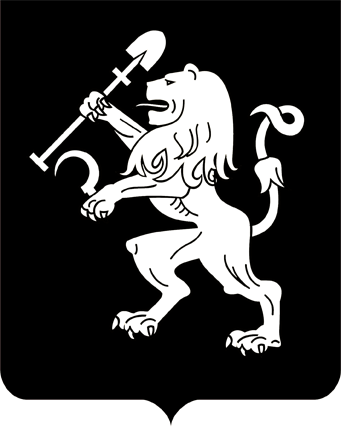 АДМИНИСТРАЦИЯ ГОРОДА КРАСНОЯРСКАРАСПОРЯЖЕНИЕО проведении фестивалей, ярмарок, базаров и расширенных продаж на территории города Красноярска в 2016 годуВ целях развития прямых каналов товародвижения, повышения   их доступности для населения, формирования конкурентной среды              и оказания поддержки сельскохозяйственным товаропроизводителям,               в соответствии со ст. 16 Федерального закона от 06.10.2003 № 131-ФЗ «Об общих принципах организации местного самоуправления в Российской Федерации», Федеральным законом от 28.12.2009 № 381-ФЗ               «Об основах государственного регулирования торговой деятельности              в Российской Федерации», распоряжением Правительства Красноярского края от 29.08.2014 № 620-р, руководствуясь ст. 7, 45, 58, 59 Устава             города Красноярска, распоряжением Главы города от 22.12.2006              № 270-р:1. Утвердить план проведения продовольственных фестивалей, ярмарок, базаров, мини-базаров на территории города Красноярска              в 2016 году согласно приложению 1.2. Утвердить план проведения расширенных продаж продовольственной продукции местных товаропроизводителей на территории           города Красноярска в 2016 году согласно приложению 2.3. Утвердить план проведения расширенных продаж продукции садоводов, владельцев личных подсобных хозяйств и изделий народных ремесел на территории города Красноярска в 2016 году согласно        приложению 3.4. Утвердить план проведения праздничных расширенных продаж на территории города Красноярска в 2016 году согласно приложению 4.5. Департаменту социально-экономического развития администрации города, администрациям районов в городе:организовать проведение фестивалей, ярмарок, базаров и расширенных продаж;привлечь к участию в фестивалях, ярмарках, базарах, расширенных продажах предприятия пищевой, перерабатывающей промышленности, сельскохозяйственных товаропроизводителей, предприятия               малого и среднего бизнеса, организации потребительского рынка, садоводов города и края.6. Департаменту городского хозяйства, департаменту общественной безопасности администрации города оказать содействие при проведении городских фестивалей, базаров:в подготовке мест проведения мероприятий, уборке территории;в установке биотуалетов в дни проведения мероприятий;в обеспечении охраны общественного порядка и безопасности             дорожного движения в местах проведения мероприятий; в организации парковочных площадок для участников меро-приятий.7. Рекомендовать участникам фестивалей, ярмарок, базаров, расширенных продаж обеспечить:широкий ассортимент продовольственной продукции высокого качества;красочное тематическое оформление выставочных экспозиций             и торговых точек;организацию торговой деятельности с соблюдением санитарных            и ветеринарных требований;проведение специальных акций, презентаций продукции собст-венного производства для населения;проведение игровых конкурсов, театрализованных представлений.8. Настоящее распоряжение опубликовать в газете «Городские  новости» и разместить на официальном сайте администрации города.Исполняющий обязанностизаместителя Главы города – руководителя департамента социально-экономического развития                                      М.О. Батуров25.12.2015№ 166-эк